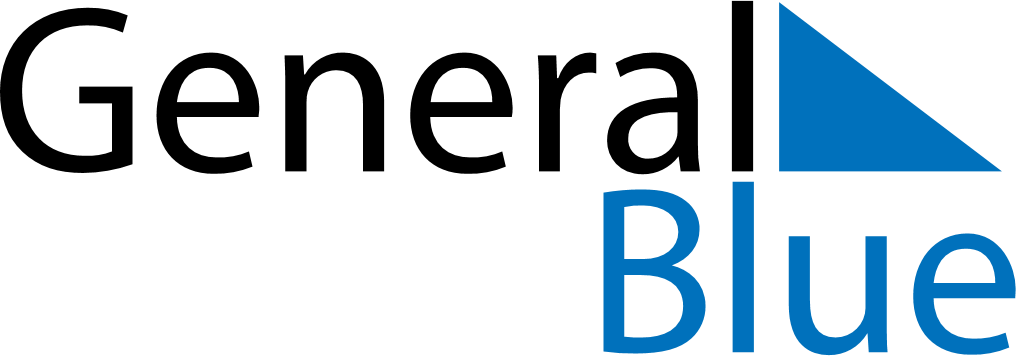 March 2128March 2128March 2128March 2128March 2128SundayMondayTuesdayWednesdayThursdayFridaySaturday12345678910111213141516171819202122232425262728293031